KUZEY KIBRIS SATRANÇ FEDERASYONU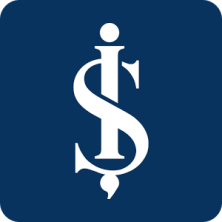 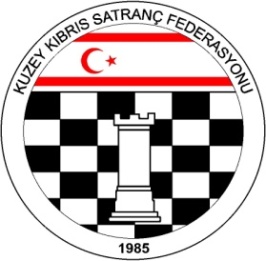 2018–2019 SEZONUSATRANÇ U16 ALTYAPI LİGİYÖNERGESİ0392 223 61 33iletisim@kksf.org www.kksf.orgAmaç: Satranç Liglerine katılan Federasyona üye Kulüp/Derneklerin alt yapı sporcularının takım ruhu içerisinde oynayıp gelişmelerine katkıda bulunmak.Ana Kural: KKSF 2018 – 2019 U16 Altyapı Satranç Liginde KKSF Yarışmalar Yönetmeliği, FIDE Satranç Kuralları ve aşağıdaki özel kurallar uygulanacaktır.Ligin Oluşumu: I. ve II. Lig’e katılan Kulüp/Dernekler isterlerse bir takımla U16 Altyapı Ligi’ne katılabilirler.  Herhangi bir nedenle I. ve II. Lig’de yer almayan Kulüp ve Dernekler U16 Altyapı Ligi’ne katılamazlar.Başvuran takım sayısı 6’dan az ise U16 Altyapı Ligi düzenlenmez.2018-2019 sezonunda 16 takım olmasından dolayı takımlar; Kırmızı ve Beyaz olmak üzere UKD ortalaması sırası ile sıralanarak tekler bir grupta, çiftler bir grupta olmak üzere 2 gruba ayrılır. Çift devreli Lig 7’şer hafta oynandıktan sonra her grubun ilk ikisi Final turuna kalır.Final Turunda: Kırmızı Grubu 1.’si ile Beyaz Grubu 2.’si                                             Kırmızı Grubu 2.’si ise Beyaz Grubu 1.’si Çapraz eşleşerek elemeli sistemde tek maç yaparlar. Eşitlik bozma durumunda play off uygulanır. Play Off karşılaşmalarında uygulanacak yöntem: Tek maç eleme sistemine göre karşılaşma yapılır. Takımların oluşumu ve tempo, Lig maçlarında uygulanan yöntemle aynı olacaktır. Eşitlik durumunda masa puanları toplamına bakılır. Yine eşitlik olması durumunda renkler değiştirilerek 30 dk. eklemesiz tempoda tek maç oynanır. Beraberlik durumunda 3 dk. + 2 sn. artırmalı tempoda bir siyah, bir beyaz, 2 maç yapılır. Altın Puan uygulamasına gerek duyulması halinde kura ile bir takımın tüm oyuncuları siyah, diğer takımın tüm oyuncuları beyaz oynar. Tüm masalar için altın kural uygulanır. Buna rağmen maç sonucunun berabere olması durumunda siyah taşlarla oynayan takım maçı kazanır.Eğer U16 Altyapı takımlarının I. veya II. Lig’de yer alan esas takımı, ligin ilk yarısını tamamlayamadan ligden çıkar/çıkarılır ise U16 Altyapı takımları da karşılaşmalara devam edemez. Eğer ilk yarıyı tamamlar ve 2. yarıda çıkar/çıkarılır ise U16 Altyapı takımı lige sonuna kadar devam edebilir.Takımsal Yapı: Her takımın sporcu kadrosu 4.2.’de belirtilen kriterlere uygun olmak kaydı ile ana listeden seçilir.  Bu oyuncular UKD sırasına göre sıralanır.U16 Altyapı Ligi takım oyuncuları 2003 ve sonra doğumlu olmalıdırlar. Takımlar kız, erkek ayrımı olmaksızın 4 sporcudan oluşacaktır. Kulüp ve dernekler listelerinde ölçütlere uygun en az 6 U16 sporcusu bulundurmak zorundadır. Takım listelerine KKTC vatandaşı sporcular ile KKTC’de ikamet eden yabancı uyruklu sporcular yazılabilir. Yabancı sporcu sayısı, ana listedeki 4 sporcuya ek olarak en fazla 4 olabilir. Yabancı sporcular KKTC’de ikamet ettiklerini kanıtlayan bir belgeyi Federasyona sunmak zorundadırlar. Yarışma esnasında Listelere bir karşılaşma için 1 yabancı oyuncu yazılabilir.Her takım listelerini verirken, en fazla 3 takım kaptanı işaretlenmelidir. Takımlar karşılaşmaya 4.1’de belirtilen takım listesinden seçecekleri 4 oyuncu ile çıkarlar. Sıralama ana listedeki sıra bozulmadan herhangi 4 sporcu yazılacak şekilde yapılır.Takım kaptanları, oynayacak takım listesini oyun başlama saatinden 15 dakika önce hakeme iletmekle yükümlüdür. Buna uymayan takımlar hakem raporuna bağlı olarak Yönetim Kurulu tarafından Ceza ve Disiplin Kuruluna sevk edilir. Maç takım listeleri Federasyonun hazırladığı özel çizelgeler olmak zorundadır.Bekleme Süresi: Bekleme süresi 15 dakikadır. Bu süre sonunda masasında hazır olmayan sporcular hükmen mağlup sayılırlar. Başlama saati başhakemin turu başlattığı saattir.Her takım 1 eksik oyuncu ile maça çıkabilir. Eksik oyuncu sadece 4. Masa oyuncusu olabilir.  Takımlar tüm Lig boyunca her devre için en fazla 3 kez 1 eksik oyuncu ile maça çıkabilirler. Bunun ihlali durumunda o takımlar Ligden ihraç edilir.Takım listesinde bulunup 15 dakikalık bekleme süresinde masasında hazır olmayıp hükmen mağlup olan oyuncu 30 dakika içerisinde oyun alanına gelip başhakeme bildirirse takıma eksik oyuncu işlemi yapılmayacaktır.Karşılaşmaya geçerli bir mazereti yazılı olarak sunmayan/beyan etmeyen takım ligden çıkarılır. Ancak bir takım geçerli mazeretli olarak yalnızca bir kez maça çıkmayabilir. İkinci kez tekrarı durumunda ligden çıkarılır.Takımların karşılaşmaya madde 4.1’de bahsedilen takım listesinden farklı bir sıra ile çıkmaları halinde, yanlış oturan oyuncular 0 puan alır. Oynanan maçlar UKD’ye dâhil edilir.Altyapı Ligi’nin 1.’si olan takım bir üst lige çıkma hakkı elde etmez.Hakemler: Karşılaşmalarda görev alacak hakemler Federasyon Hakemler Kurulu tarafından atanır ve Federasyon Başkanı tarafından onaylanır.Karşılaşmaların Yer, Gün ve Saatleri:  Karşılaşmalar özel bir durum olmadığı sürece iki haftada bir Pazar günleri oynanacaktır. Maçlar öğleden önce saat 10.00 ve öğleden sonra saat 15.00’de başlayacaktır. Katılan takım sayısına göre Federasyon Yönetim Kurulu Lig statüsü, tur, yer, gün ve saatlerle ilgili gerekli düzenlemeyi yapar.Puanlama Sistemi: Kazanan takım 2 puan, beraberlik halinde 1 puan ve kaybeden takım 0 puan alır. Takım oyuncularının aldıkları skorlar takımın averaj puanı olur.Tempo: Her oyuncu için 90 dk. + 30 saniye eklemeli tempo.Eşitlik Bozma: Puan eşitliği durumunda derecelerin belirlenebilmesi için ilk önce 2 takımın her 2 devrede birbirleri ile yaptıkları karşılaşmaların neticesine bakılacaktır. Eşitliğin sürmesi halinde takım oyuncularının aldıkları skorların toplamına bakılacaktır. Yine eşitliğin devamı halinde takip eden ilk hafta sonu günü Federasyon tarafından belirlenecek bir mekânda aşağıdaki tempolarda maçlar yapılır:40 dk. + 30 saniye/her hamlede (renkler kura ile belirlenecek), eşitlik bozulmaz ise renkler değişerek,20 dakika + 10 saniye eklemeli hızlı turnuva, eşitlik bozulmaz ise renkler değişerek,3 dakika + 2 saniye eklemeli yıldırım turnuva oynanacak ve eşitlik bozulana kadar devam edecektir.Ödüller: İlk 3 dereceye giren takımlara kupa verilecektir. 1. gelen takım oyuncularına şampiyonluk madalyası verilecektir. Ayrıca masa birincileri plaket ile ödüllendirilecektir.Masa Birinciliği: 1. ve 2. devre süresince toplam maç sayısının % 60’ında oynamak şartı ile en yüksek yüzdeyi tutturan 4 sporcu masa ödülü almaya hak kazanır. (Hükmen kazanılan maçlar değerlendirmeye dâhil edilir.)Genel Kural: Yukarıdaki kurallar dışında oluşabilecek herhangi bir anlaşmazlıkta Başhakem tam yetkilidir.Bu Yönerge KKSF resmi internet sitesinde yayınlanarak yürürlüğe girer ve Tüm Dernek, Kulüp yetkilileri ve sporcular tarafından okunmuş ve kabul edilmiş sayılır. KKSF Yönetim Kurulu